KUKKIWON ASSIMILATION RECOMMENDATION FORM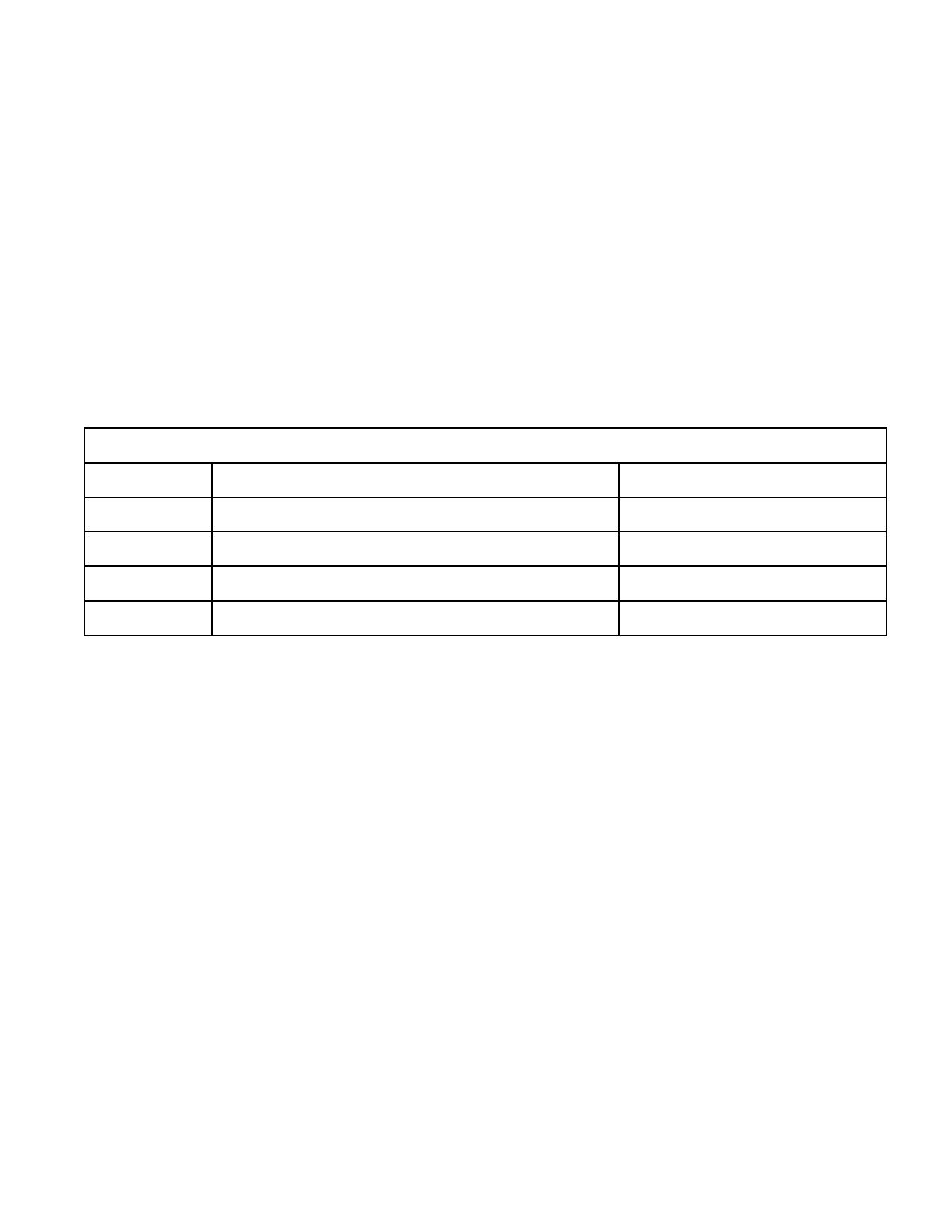 NOTE:  Write your Taekwondo experience /background and reason for applying, NAME: ______________________________________________________________________ ADDRESS: __________________________________________________________________ EMAIL: _____________________________________________________________________ WORK PHONE: ____________________________ CELL PHONE: ______________________ PRESENT RANK & DAN #: _______   #                         ISSUED BY (association): ____________________________________ ISSUED DATE: ________________ TAEKWONDO RECORD YEAR 	ACHIEVEMENT (A CAREER) 	ETC PROPOSED DAN: ________ (submit this form together with application & registration forms and copies of all existing dan certificates) REASON OF RECOMMENDATION: _______________________________________________ ___________________________________________________________________________ ___________________________________________________________________________ ___________________________________________________________________________ ___________________________________________________________________________ ___________________________________________________________________________The above person meets certain criteria for assimilation that I can recommend them to promote to ________ Dan.   Recommended by (President, WTMU): ___________________________________   Signature: ______________________________ Dan #: ____________ Date: ___________   CC:  Approved by Kukkiwon (  )   Not approved by Kukkiwon (  ) 